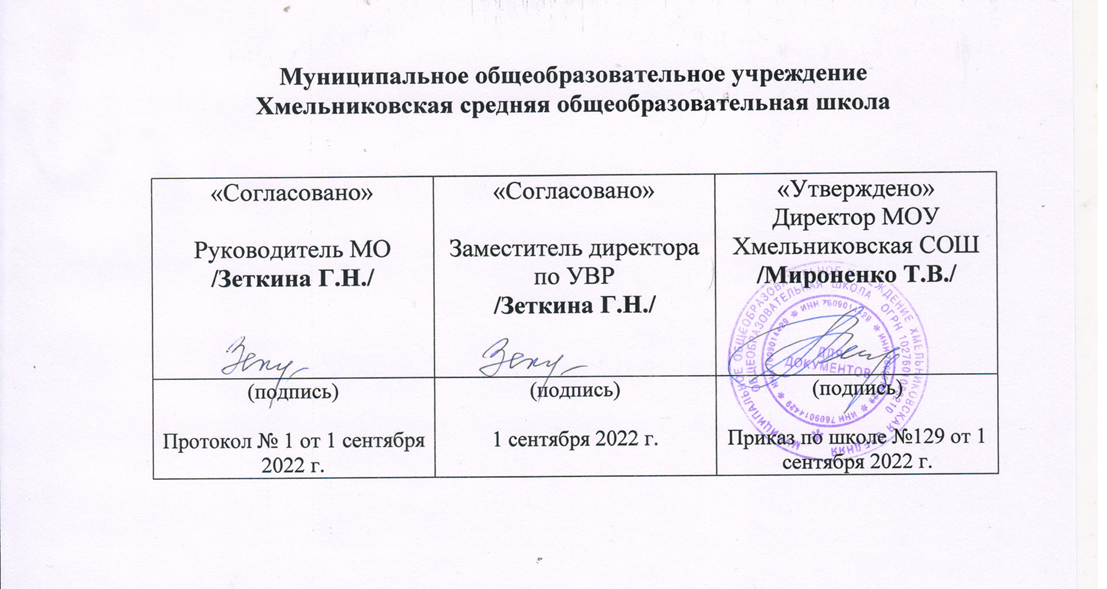 РАБОЧАЯ ПРОГРАММА по учебному предмету «Всеобщая история. История России»для 7 класса основного общего образованияСоставила: Муканина А.Н.2022 г.Пояснительная запискаРабочая программа по истории для 7 класса составлена в соответствии со следующими нормативными документами: - Федеральный закон «Об образовании в Российской Федерации от 29 декабря 2012 г. №273 — ФЗ. Федеральный закон от 29.12.2012 №273 — ФЗ (с изм. и доп. вступ. в силу в 2021 году)- Федеральный государственный образовательный стандарт основного общего образования по истории, утвержденный приказом Минобразования России от «17» декабря 2010 г. № 1897- Приказ Министерства просвещения РФ от 20 мая 2020 г. № 254 утвержден федеральный перечень учебников. (Приказ №766от 23.12 2020 г с изменениями, зарегистрирован 02.03. 2021 г №62645)- Историко-культурный стандарт, разработанный рабочей группой по подготовке концепции нового учебно-методического комплекса по отечественной истории (http://histrf.ru/biblioteka/book/istoriko-kul-turnyi-standart, http://school.historians.ru/wp-content/uploads)- Концепция преподавания учебного курса «История России» в образовательных организациях Российской Федерации от 23 октября 2020 г.- Примерная основная образовательная программа основного общего образования, одобренная решением федерального учебно-методического объединения по общему образованию (протокол от 08.04.2015 №1/15 в ред. протокола от 28.10.2015 №3/15)- Учебный план МОУ Хмельниковской СОШ на 2022-2023 учебный год- ООП ООО МОУ Хмельниковской СОШ- Рабочая программа составлена в соответствии с Историко-культурным стандартом разработанным в соответствии с поручением Президента Российской Федерации В.В. Путина от 21 мая 2012 г. № Пр.-1334- Рабочая программа по истории для 7 класса составлена с учётом авторской программы по истории России для предметной линии учебников под редакцией А.В.Торкунова (Рабочая программа и тематическое планирование курса «История России». 6-9 классы (основная школа): учебное пособие для общеобразовательных организаций / А.А.Данилов, О.Н.Журавлева, И.Е.Барыкина. – Просвещение, 2018 г.). - Всеобщая история. Рабочие программы А.А. Вигасина, Г.И. Годера, А.Я. Юдовской, А.О. Сороко-Цюпа к предметной линии учебников А.А.Вигасина – А.О. Сороко – Цюпы. 5-9 класс. М.: Просвещение, 2014.Рабочая программа ориентирована на работу с предметной линией учебников «История России» Н. М. Арсентьева, А. А. Данилова и др. под редакцией А. В. Торкунова в основной школе (6—9 классы) и предметную линию учебников «Всеобщая история. Новое время» (7-9 класс) Юдовская А.Я., Баранов П.А., Ванюшкина Л.М. /Под ред. Искендерова А.А.Синхронизация курсов всеобщей истории и истории России в 9 классеМесто предмета «История» в учебном планеПредмет «История» изучается на уровне основного общего образования в 5–9 классах.Рабочая программа по предмету «История» для 7 класса реализуется из расчета 2 часа в неделю.Личностными результатами изучения отечественной истории являются:• первичная социальная и культурная идентичность на основе усвоения системы исторических понятий и представлений о прошлом Отечества (период до XVII в.), эмоционально положительное принятие своей этнической идентичности;• уважение и принятие культурного многообразия народов России и мира, понимание важной роли взаимодействия народов;• изложение своей точки зрения, её аргументация (в соответствии с возрастными возможностями);• следование этическим нормам и правилам ведения диалога;• формулирование ценностных суждений и/или своей позиции по изучаемой проблеме;• проявление доброжелательности и эмоционально-нравственной отзывчивости, эмпатии как понимания чувств других людей и сопереживания им;• соотнесение своих взглядов и принципов с исторически возникавшими мировоззренческими системами (под руководством учителя);• обсуждение и оценивание собственных достижений, а также достижений других обучающихся (под руководством педагога);• навыки конструктивного взаимодействия в социальном общении.В ряду метапредметных результатов изучения истории можно отметить следующие умения:• осуществлять постановку учебной задачи (при поддержке учителя);• планировать при поддержке учителя пути достижения образовательных целей, выбирать наиболееэффективные способы решения учебных и познавательных задач, оценивать правильность выполнения действий;• соотносить свои действия с планируемыми результатами, осуществлять контроль своей деятельности в процессе достижения результата, оценивать правильность решения учебной задачи;• работать с дополнительной информацией, анализировать графическую, художественную, текстовую, аудиовизуальную информацию, обобщать факты, составлять план, тезисы, формулировать и обосновывать выводы и т. д.;• критически оценивать достоверность информации (с помощью педагога), собирать и фиксировать информацию, выделяя главную и второстепенную;• использовать в учебной деятельности современные источники информации, находить информацию в индивидуальной информационной среде, среде образовательного учреждения, федеральных хранилищах образовательных информационных ресурсов и Интернете под руководством педагога;• использовать ранее изученный материал для решения познавательных задач;• ставить репродуктивные вопросы по изученному материалу;• определять понятия, устанавливать аналогии, классифицировать явления, с помощью учителя выбирать основания и критерии для классификации и обобщения;• логически строить рассуждение, выстраивать ответ в соответствии с заданием, целью (сжато, полно, выборочно);• применять начальные исследовательские умения при решении поисковых задач;• решать творческие задачи, представлять результаты своей деятельности в различных видах публичных выступлений (высказывание, монолог, беседа, сообщение, презентация, дискуссия и др.), а также в форме письменных работ;• использовать ИКТ- технологии для обработки, передачи, систематизации и презентации информации;• планировать этапы выполнения проектной работы, распределять обязанности, отслеживать продвижение в выполнении задания и контролировать качество выполнения работы;• организовывать учебное сотрудничество и совместную деятельность с учителем и сверстниками, работать индивидуально и в группе;• определять свою роль в учебной группе, вклад всех участников в общий результат;• выявлять позитивные и негативные факторы, влияющие на результаты и качество выполнения задания.Предметные результаты изучения истории включают:• применение основных хронологических понятий, терминов (век, его четверть, треть);• установление синхронистических связей истории России и стран Европы и Азии в XVI— XVII вв.;• составление и анализ генеалогических схем и таблиц;• определение и использование исторических понятий и терминов;• использование сведений из исторической карты как источника информации;• овладение представлениями об историческом пути России XVI—XVII вв. и судьбах населяющих её народов;• описание условий существования, основных занятий, образа жизни народов России, исторических событий и процессов;• использование знаний о месте и роли России во все мирно-историческом процессе в изучаемый период;• сопоставление развития Руси и других стран в период раннего Нового времени, выявление общих черт и особенностей (в связи с понятиями «централизованное государство», «всероссийский рынок» и др.);понимание взаимосвязи между социальными явлениями и процессами, их влияния на жизнь народовРоссии;• высказывание суждений о значении и месте исторического и культурного наследия предков;• поиск информации в источниках различного типа и вида (в материальных памятниках, фрагментах летописей, правовых документов, публицистических произведений и др.);• анализ информации о событиях и явлениях прошлого с использованием понятийного и познавательного инструментария социальных наук;• сравнение (под руководством учителя) свидетельств различных исторических источников, выявление в них общих черт и особенностей;• использование приёмов исторического анализа (сопоставление и обобщение фактов, раскрытие причинно-следственных связей, целей и результатов деятельности персоналий и др.);• раскрытие характерных, существенных черт: а) экономических и социальных отношений и политического строя на Руси и в других государствах; б) ценностей, господствовавших в обществах раннего Нового времени, религиозных воззрений, представлений человека о мире;• понимание исторической обусловленности и мотивации поступков людей эпохи раннего Нового времени, оценивание результатов жизнедеятельности исходя из гуманистических установок, национальных интересов Российского государства;• сопоставление (с помощью учителя) различных версий и оценок исторических событий и личностей;• определение и аргументация собственного отношения к дискуссионным проблемам прошлого;• систематизация информации в ходе проектной деятельности, представление её результатов как по периоду в целом, так и по отдельным тематическим блокам;• поиск и презентация материалов истории своего края, страны, применение краеведческих знаний при составлении описаний исторических и культурных памятников на территории современной Российской Федерации;• расширение опыта применения историко-культурного, историко-антропологического, цивилизационного подходов к оценке социальных явлений;• составление с привлечением дополнительной литературы описания памятников средневековой культуры Руси и других стран, рассуждение об их художественных достоинствах и значении;• понимание культурного многообразия народов Евразии в изучаемый период, личностное осмысление социального, духовного, нравственного опыта народов России.Содержание курсаВсеобщая история (28 часов)Введение. От Средневековья к Новому времени. Мир в начале Нового времени. Великие географические открытия. Возрождение. Реформация. Технические открытия и выход к Мировому океану. Встреча миров. Великие географические открытия и их последствия. Усиление королевской власти в XVI-XVII вв. Абсолютизм в Европе. Дух предпринимательства преобразует экономику. Европейское общество в раннее Новое время. Повседневная жизнь. Великие гуманисты Европы. Мир художественной культуры Возрождения. Рождение новой европейской науки. Начало Реформации в Европе. Обновление христианства. Распространение Реформации в Европе. Контрреформация. Королевская власть и Реформация в Англии. Борьба за господство на морях. Религиозные войны и укрепление абсолютной монархии во Франции. Первые революции нового времени. Международные отношения (борьба за первенство в Европе и в колониях). Освободительная война в Нидерландах. Рождение Республики Соединенных провинций. Парламент против короля. Революция в Англии. Путь к парламентской монархии. Международные отношения в конце XV-XVII в. Традиционные общества Востока. Начало европейской колонизации. Блистательная Порта: период расцвета и начало упадка. Индия, Китай и Япония: традиционное общество в эпоху раннего Нового времени. Индия, Китай и Япония: традиционное общество в эпоху раннего Нового времени. Индия, Китай и Япония. Начало европейской колонизации.История России (40 часов)Введение. Россия в XVI веке. Мир и Россия в начале эпохи Великих географический открытий. Территория, население и хозяйство России в начале XVI века. Формирование единых  государств в Европе и России. Российское государство в первой трети XVI века. Начало правления Ивана IV. Реформы Избранной рады. Государства Поволжья, Северного Причерноморья, Сибири в середине XVI века. Внешняя политика России  во второй половине XVI в. Российское общество XVI века: «служилые» и «тяглые». Народы России во второй половине XVI в. Опричнина. Россия в конце XVI в. Церковь и государство в XVI веке. Культура и повседневная жизнь народов России в XVI в. Смутное время. Россия при первых Романовых. Внешнеполитические связи России с Европой и Азией в конце XVI  - начале XVII в. Смута в Российском государстве. Окончание Смутного времени. Экономическое развитие России в XVII в. Россия при первых Романовых: перемены в государственном устройстве. Изменения в социальной структуре российского общества. Народные движения в XVII в. Россия в системе международных отношений. «Под рукой» российского государя: вхождение Украины в состав России. Русская православная церковь в XVII в. Реформа патриарха Никона и Раскол. Народы России в XVII в. Русские путешественники и первопроходцы XVII в. Культура народов России в XVII в. Сословный быт и картина мира русского человека в XVII в. Повседневная жизнь народов Украины, Поволжья, Сибири и Северного Кавказа в XVII в.Календарно-тематическое планированиеВсеобщая история (28 ч.)История России (40 ч.)Информационно-коммуникационные средства: ЭОР, ЦОР, ресурсы Интернета.- http://rulers.narod.ru – Всемирная история в лицах- http://vvhudlit.shpl.ru/index.html - литература на уроках истории- http://www.xlegio.ru – военно-исторический портал Античности и Средних веков- http://www.booksite.ru/enciklopedia/ - Древнерусская жизнь в картинках- http://statehistory.ru – История государства. История России- http://feb-web.ru – фундаментальная электронная библиотека. Русская литература и фольклор- https://histography.ru – интерактивная карта- https://kartaistorii.ru – документальная игра - https://m.russiainphoto.ru – история России в фотографиях- https://videouroki.net – сайт с видеоуроками, тестами и пр.- http://history4you.ru/ - образовательный проект «Твоя история»- https://arzamas.academy/school - учебник истории в играх- http://www.edu.ru – федеральный портал «Российское образование»- http://www.school-collection.edu.ru – единая коллекция цифровых образовательных ресурсов- http://www.gumer.info/Name_Katalog.php- библиотека книг по истории и другим общественных наукам- http://www.historia.ru – электронный журнал «Мир истории»- http://www.historic.ru/books/index.shtml - историческая библиотека- http://www.historydoc.edu.ru/catalog.asp - коллекция исторических документов- http://www.lib-history.info - историческая библиотека- http://www.oldgazette.narod.ru – сайт «Старые газеты»- https://onlinetestpad.com/ - Online Test Pad - бесплатный сервис для создания тестов с автоматической проверкой - https://edu.skysmart.ru/ - Skysmart— интерактивная рабочая тетрадь от издательства “Про-свещение” и компании Skyeng, в которой собраны задания почти по всем школьным предметам- https://www.learnis.ru/ - Learnis - платформа для создания образовательных квестов, игр-викторин Сайты для педагога- http://www.prosv.ru – сайт издательства «Просвещение»- http://www.history.standart.edu.ru – предметный сайт издательства «Просвещение»- http://www.internet-school.ru – интернет-школа издательства «Просвещение»: «История»- http://www.pish.ru – сайт научно-методического журнала «Преподавание истории в школе»- http://www.1september.ru – газета «История», издательство «Первое сентября»- http://www.pish.ru/сайт журнала «Преподавание истории в школе» с архивом  - http://www.ug.ru/ - Официальный сайт "Учительской газеты". На сайте представлены новости образования, рассматриваются вопросы воспитания, социальной защиты, методики обучения- http://pedsovet.org/ - Всероссийский интернет-педсовет- http://www.1september.ru/ru/ - Газета "Первое Сентября" и ее приложения. - http://his.1september.ru - Газета "История" и сайт для учителя "Я иду на урок истории"- http://www.fipi.ru  - ФИПИ- http://www.uchportal.ru/ - учительский портал – по предметам – уроки, презентации, внеклассная работа, тесты, планирования, компьютерные программ- http://www.hrono.info/biograf/index.php  - Хронос. Коллекция ресурсов по истории. Подробные биографии, документы, статьи, карты- http://www.russianculture.ru/ - портал «Культура России»;- http://www.historia.ru/ - «Мир истории». Электронный журнал- http://www.edu.ru - Центральный образовательный портал, содержит нормативные документы Министерства, стандарты, информацию о проведение эксперимента, сервер информационной поддержки Единого государственного экзамена.-http://www.internet-scool.ru  - сайт Интернет – школы издательства « Просвещение». На сайте представлены Интернет-уроки, которые включают подготовку к сдаче ЕГЭ.  -http://www.intellectcentre.ru – сайт издательства «Интеллект-Центр», где можно найти учебно-тренировочные материалы, демонстрационные версии, банк тренировочных заданий с ответами, методические рекомендации и образцы решений.ИСТОРИЯ НОВОГО ВРЕМЕНИ. XVI-XVII вв. От абсолютизма к парламентаризму. Первые буржуазные революции. Европа в конце XV— начале XVII в. Европа в конце XV— начале XVII в. Страны Европы и Северной Америки в середине XVII—XVIII в. Страны Востока в XVI—XVIII вв.РОССИЯ В XVI - XVII ВЕКАХ: ОТВЕЛИКОГО КНЯЖЕСТВА К ЦАРСТВУ.Россия в XVI веке. Смута в России Россия в XVII веке.Культурное пространство. Проникновение в Сибирь, Забайкалье, Даурскую землю. Занятия местного населения. Народные волнения на территории края.ТемыТемыКол-во часовДата урокаДата урокаВоспитательные задачиТемыТемыКол-во часовпланфактВоспитательные задачиВведение. Введение. 11От Средневековья к Новому времени.1Мир в начале Нового времени. Великие географические открытия. Возрождение. Реформация. Мир в начале Нового времени. Великие географические открытия. Возрождение. Реформация. 11- формирование толерантного сознания и поведения в современном мире, уважения к культуре других народов, понимание места народов нашей страны и их роль в общечеловеческой истории раннего Нового времени;- осознание значимости великих географических открытий для развития человечества в цивилизационном единстве;- понимание роли реформации в формировании мировоззрения человека капиталистического мира и развитии индустриального общества;- развитие эстетического сознания через освоение культурного наследия народов мира в эпоху Возрождения2Технические открытия и выход к Мировому океану.1- формирование толерантного сознания и поведения в современном мире, уважения к культуре других народов, понимание места народов нашей страны и их роль в общечеловеческой истории раннего Нового времени;- осознание значимости великих географических открытий для развития человечества в цивилизационном единстве;- понимание роли реформации в формировании мировоззрения человека капиталистического мира и развитии индустриального общества;- развитие эстетического сознания через освоение культурного наследия народов мира в эпоху Возрождения3Встреча миров. Великие географические открытия и их последствия. 1- формирование толерантного сознания и поведения в современном мире, уважения к культуре других народов, понимание места народов нашей страны и их роль в общечеловеческой истории раннего Нового времени;- осознание значимости великих географических открытий для развития человечества в цивилизационном единстве;- понимание роли реформации в формировании мировоззрения человека капиталистического мира и развитии индустриального общества;- развитие эстетического сознания через освоение культурного наследия народов мира в эпоху Возрождения4Усиление королевской власти в XVI-XVII вв. Абсолютизм в Европе.1- формирование толерантного сознания и поведения в современном мире, уважения к культуре других народов, понимание места народов нашей страны и их роль в общечеловеческой истории раннего Нового времени;- осознание значимости великих географических открытий для развития человечества в цивилизационном единстве;- понимание роли реформации в формировании мировоззрения человека капиталистического мира и развитии индустриального общества;- развитие эстетического сознания через освоение культурного наследия народов мира в эпоху Возрождения5Дух предпринимательства преобразует экономику.1- формирование толерантного сознания и поведения в современном мире, уважения к культуре других народов, понимание места народов нашей страны и их роль в общечеловеческой истории раннего Нового времени;- осознание значимости великих географических открытий для развития человечества в цивилизационном единстве;- понимание роли реформации в формировании мировоззрения человека капиталистического мира и развитии индустриального общества;- развитие эстетического сознания через освоение культурного наследия народов мира в эпоху Возрождения6Европейское общество в раннее Новое время. 1- формирование толерантного сознания и поведения в современном мире, уважения к культуре других народов, понимание места народов нашей страны и их роль в общечеловеческой истории раннего Нового времени;- осознание значимости великих географических открытий для развития человечества в цивилизационном единстве;- понимание роли реформации в формировании мировоззрения человека капиталистического мира и развитии индустриального общества;- развитие эстетического сознания через освоение культурного наследия народов мира в эпоху Возрождения7Повседневная жизнь. Материал для самостоятельного изучения.- формирование толерантного сознания и поведения в современном мире, уважения к культуре других народов, понимание места народов нашей страны и их роль в общечеловеческой истории раннего Нового времени;- осознание значимости великих географических открытий для развития человечества в цивилизационном единстве;- понимание роли реформации в формировании мировоззрения человека капиталистического мира и развитии индустриального общества;- развитие эстетического сознания через освоение культурного наследия народов мира в эпоху Возрождения8Великие гуманисты Европы. Материал для самостоятельного изучения.- формирование толерантного сознания и поведения в современном мире, уважения к культуре других народов, понимание места народов нашей страны и их роль в общечеловеческой истории раннего Нового времени;- осознание значимости великих географических открытий для развития человечества в цивилизационном единстве;- понимание роли реформации в формировании мировоззрения человека капиталистического мира и развитии индустриального общества;- развитие эстетического сознания через освоение культурного наследия народов мира в эпоху Возрождения9Мир художественной культуры Возрождения.110Рождение новой европейской науки. Материал для самостоятельного изучения.11Начало Реформации в Европе. Обновление христианства.112Распространение Реформации в Европе. Контрреформация.113Королевская власть и Реформация в Англии. Борьба за господство на морях.114Религиозные войны и укрепление абсолютной монархии во Франции.115Повторительно-обобщающий урок по теме: «Мир в начале Нового времени. Великие географические открытия. Возрождение. Реформация». Контрольная работа.1Первые революции нового времени. Международные отношения (борьба за первенство в Европе и в колониях). Первые революции нового времени. Международные отношения (борьба за первенство в Европе и в колониях). 5- осознание влияния социальных революций на развитие общества, формирование собственной оценки революции как способа социальной динамики;- формирование толерантного сознания и поведения в современном мире, уважения к культуре других народов, понимание их выбора пути развития16Освободительная война в Нидерландах. Рождение Республики Соединенных провинций.1- осознание влияния социальных революций на развитие общества, формирование собственной оценки революции как способа социальной динамики;- формирование толерантного сознания и поведения в современном мире, уважения к культуре других народов, понимание их выбора пути развития17Парламент против короля. Революция в Англии.1- осознание влияния социальных революций на развитие общества, формирование собственной оценки революции как способа социальной динамики;- формирование толерантного сознания и поведения в современном мире, уважения к культуре других народов, понимание их выбора пути развития18Путь к парламентской монархии.1- осознание влияния социальных революций на развитие общества, формирование собственной оценки революции как способа социальной динамики;- формирование толерантного сознания и поведения в современном мире, уважения к культуре других народов, понимание их выбора пути развития19Международные отношения в конце XV-XVII в.1- осознание влияния социальных революций на развитие общества, формирование собственной оценки революции как способа социальной динамики;- формирование толерантного сознания и поведения в современном мире, уважения к культуре других народов, понимание их выбора пути развития20Повторительно-обобщающий урок по теме: «Первые революции нового времени. Международные отношения (борьба за первенство в Европе и в колониях)». Контрольная работа1- осознание влияния социальных революций на развитие общества, формирование собственной оценки революции как способа социальной динамики;- формирование толерантного сознания и поведения в современном мире, уважения к культуре других народов, понимание их выбора пути развитияТрадиционные общества Востока. Начало европейской колонизации. Традиционные общества Востока. Начало европейской колонизации. 2- осознание влияния социальных революций на развитие общества, формирование собственной оценки революции как способа социальной динамики;- формирование толерантного сознания и поведения в современном мире, уважения к культуре других народов, понимание их выбора пути развития21Блистательная Порта: период расцвета и начало упадка. Индия, Китай и Япония: традиционное общество в эпоху раннего Нового времени. Материал для самостоятельного изучения- осознание влияния социальных революций на развитие общества, формирование собственной оценки революции как способа социальной динамики;- формирование толерантного сознания и поведения в современном мире, уважения к культуре других народов, понимание их выбора пути развития22Индия, Китай и Япония: традиционное общество в эпоху раннего Нового времени.1- осознание влияния социальных революций на развитие общества, формирование собственной оценки революции как способа социальной динамики;- формирование толерантного сознания и поведения в современном мире, уважения к культуре других народов, понимание их выбора пути развития23Индия, Китай и Япония. Начало европейской колонизации1- осознание влияния социальных революций на развитие общества, формирование собственной оценки революции как способа социальной динамики;- формирование толерантного сознания и поведения в современном мире, уважения к культуре других народов, понимание их выбора пути развитияИТОГОВОЕ ПОВТОРЕНИЕИТОГОВОЕ ПОВТОРЕНИЕ124Повторительно-обобщающий урок по курсу «История раннего Нового времени» Контрольная работа1ТемыТемыКол-во часовДата урокаДата урокаВоспитательные задачиТемыТемыКол-во часовпланфактВоспитательные задачиВведение.Введение.1Россия в XVI веке. Россия в XVI веке. 16- воспитание важнейших культурно-исторических ориентиров для гражданской, этнонациональной, культурной самоидентификации личности на основе изучения исторического опыта деятельности народов нашей страны в период становления и развития Московского царства;- понимание значимости расширения территории государства, осознание влияния на развитие народов их вхождение в состав Московского государства- воспитание важнейших культурно-исторических ориентиров для гражданской, этнонациональной, культурной самоидентификации личности на основе изучения исторического опыта деятельности народов нашей страны в период Смутного времени;- осознание значимости единства народа в кризисных условиях, необходимости сохранения гражданского мира и согласия;- формирование готовности к защите Отечества на примере героизма наших предков в условиях отражения интервенции- воспитание важнейших культурно-исторических ориентиров для гражданской, этнонациональной, культурной самоидентификации личности на основе изучения исторического опыта деятельности народов нашей страны в период правления первых Романовых;- понимание значимости деятельности землепроходцев и освоения территории Сибири и Дальнего Востока- воспитание уважения к историческому наследию народов России; восприятие традиций исторического диалога, сложившихся в поликультурном, полиэтничном и многоконфессиональном Российском государстве.1Мир и Россия в начале эпохи Великих географический открытий.1- воспитание важнейших культурно-исторических ориентиров для гражданской, этнонациональной, культурной самоидентификации личности на основе изучения исторического опыта деятельности народов нашей страны в период становления и развития Московского царства;- понимание значимости расширения территории государства, осознание влияния на развитие народов их вхождение в состав Московского государства- воспитание важнейших культурно-исторических ориентиров для гражданской, этнонациональной, культурной самоидентификации личности на основе изучения исторического опыта деятельности народов нашей страны в период Смутного времени;- осознание значимости единства народа в кризисных условиях, необходимости сохранения гражданского мира и согласия;- формирование готовности к защите Отечества на примере героизма наших предков в условиях отражения интервенции- воспитание важнейших культурно-исторических ориентиров для гражданской, этнонациональной, культурной самоидентификации личности на основе изучения исторического опыта деятельности народов нашей страны в период правления первых Романовых;- понимание значимости деятельности землепроходцев и освоения территории Сибири и Дальнего Востока- воспитание уважения к историческому наследию народов России; восприятие традиций исторического диалога, сложившихся в поликультурном, полиэтничном и многоконфессиональном Российском государстве.2Территория, население и хозяйство России в начале XVI века.1- воспитание важнейших культурно-исторических ориентиров для гражданской, этнонациональной, культурной самоидентификации личности на основе изучения исторического опыта деятельности народов нашей страны в период становления и развития Московского царства;- понимание значимости расширения территории государства, осознание влияния на развитие народов их вхождение в состав Московского государства- воспитание важнейших культурно-исторических ориентиров для гражданской, этнонациональной, культурной самоидентификации личности на основе изучения исторического опыта деятельности народов нашей страны в период Смутного времени;- осознание значимости единства народа в кризисных условиях, необходимости сохранения гражданского мира и согласия;- формирование готовности к защите Отечества на примере героизма наших предков в условиях отражения интервенции- воспитание важнейших культурно-исторических ориентиров для гражданской, этнонациональной, культурной самоидентификации личности на основе изучения исторического опыта деятельности народов нашей страны в период правления первых Романовых;- понимание значимости деятельности землепроходцев и освоения территории Сибири и Дальнего Востока- воспитание уважения к историческому наследию народов России; восприятие традиций исторического диалога, сложившихся в поликультурном, полиэтничном и многоконфессиональном Российском государстве.3Формирование единых государств в Европе и России.1- воспитание важнейших культурно-исторических ориентиров для гражданской, этнонациональной, культурной самоидентификации личности на основе изучения исторического опыта деятельности народов нашей страны в период становления и развития Московского царства;- понимание значимости расширения территории государства, осознание влияния на развитие народов их вхождение в состав Московского государства- воспитание важнейших культурно-исторических ориентиров для гражданской, этнонациональной, культурной самоидентификации личности на основе изучения исторического опыта деятельности народов нашей страны в период Смутного времени;- осознание значимости единства народа в кризисных условиях, необходимости сохранения гражданского мира и согласия;- формирование готовности к защите Отечества на примере героизма наших предков в условиях отражения интервенции- воспитание важнейших культурно-исторических ориентиров для гражданской, этнонациональной, культурной самоидентификации личности на основе изучения исторического опыта деятельности народов нашей страны в период правления первых Романовых;- понимание значимости деятельности землепроходцев и освоения территории Сибири и Дальнего Востока- воспитание уважения к историческому наследию народов России; восприятие традиций исторического диалога, сложившихся в поликультурном, полиэтничном и многоконфессиональном Российском государстве.4Российское государство в первой трети XVI века.2- воспитание важнейших культурно-исторических ориентиров для гражданской, этнонациональной, культурной самоидентификации личности на основе изучения исторического опыта деятельности народов нашей страны в период становления и развития Московского царства;- понимание значимости расширения территории государства, осознание влияния на развитие народов их вхождение в состав Московского государства- воспитание важнейших культурно-исторических ориентиров для гражданской, этнонациональной, культурной самоидентификации личности на основе изучения исторического опыта деятельности народов нашей страны в период Смутного времени;- осознание значимости единства народа в кризисных условиях, необходимости сохранения гражданского мира и согласия;- формирование готовности к защите Отечества на примере героизма наших предков в условиях отражения интервенции- воспитание важнейших культурно-исторических ориентиров для гражданской, этнонациональной, культурной самоидентификации личности на основе изучения исторического опыта деятельности народов нашей страны в период правления первых Романовых;- понимание значимости деятельности землепроходцев и освоения территории Сибири и Дальнего Востока- воспитание уважения к историческому наследию народов России; восприятие традиций исторического диалога, сложившихся в поликультурном, полиэтничном и многоконфессиональном Российском государстве.5Начало правления Ивана IV. Реформы Избранной рады.2- воспитание важнейших культурно-исторических ориентиров для гражданской, этнонациональной, культурной самоидентификации личности на основе изучения исторического опыта деятельности народов нашей страны в период становления и развития Московского царства;- понимание значимости расширения территории государства, осознание влияния на развитие народов их вхождение в состав Московского государства- воспитание важнейших культурно-исторических ориентиров для гражданской, этнонациональной, культурной самоидентификации личности на основе изучения исторического опыта деятельности народов нашей страны в период Смутного времени;- осознание значимости единства народа в кризисных условиях, необходимости сохранения гражданского мира и согласия;- формирование готовности к защите Отечества на примере героизма наших предков в условиях отражения интервенции- воспитание важнейших культурно-исторических ориентиров для гражданской, этнонациональной, культурной самоидентификации личности на основе изучения исторического опыта деятельности народов нашей страны в период правления первых Романовых;- понимание значимости деятельности землепроходцев и освоения территории Сибири и Дальнего Востока- воспитание уважения к историческому наследию народов России; восприятие традиций исторического диалога, сложившихся в поликультурном, полиэтничном и многоконфессиональном Российском государстве.6Государства Поволжья, Северного Причерноморья, Сибири в середине XVI века. Материал для самостоятельного изучения.- воспитание важнейших культурно-исторических ориентиров для гражданской, этнонациональной, культурной самоидентификации личности на основе изучения исторического опыта деятельности народов нашей страны в период становления и развития Московского царства;- понимание значимости расширения территории государства, осознание влияния на развитие народов их вхождение в состав Московского государства- воспитание важнейших культурно-исторических ориентиров для гражданской, этнонациональной, культурной самоидентификации личности на основе изучения исторического опыта деятельности народов нашей страны в период Смутного времени;- осознание значимости единства народа в кризисных условиях, необходимости сохранения гражданского мира и согласия;- формирование готовности к защите Отечества на примере героизма наших предков в условиях отражения интервенции- воспитание важнейших культурно-исторических ориентиров для гражданской, этнонациональной, культурной самоидентификации личности на основе изучения исторического опыта деятельности народов нашей страны в период правления первых Романовых;- понимание значимости деятельности землепроходцев и освоения территории Сибири и Дальнего Востока- воспитание уважения к историческому наследию народов России; восприятие традиций исторического диалога, сложившихся в поликультурном, полиэтничном и многоконфессиональном Российском государстве.7Внешняя политика России во второй половине XVI в.2- воспитание важнейших культурно-исторических ориентиров для гражданской, этнонациональной, культурной самоидентификации личности на основе изучения исторического опыта деятельности народов нашей страны в период становления и развития Московского царства;- понимание значимости расширения территории государства, осознание влияния на развитие народов их вхождение в состав Московского государства- воспитание важнейших культурно-исторических ориентиров для гражданской, этнонациональной, культурной самоидентификации личности на основе изучения исторического опыта деятельности народов нашей страны в период Смутного времени;- осознание значимости единства народа в кризисных условиях, необходимости сохранения гражданского мира и согласия;- формирование готовности к защите Отечества на примере героизма наших предков в условиях отражения интервенции- воспитание важнейших культурно-исторических ориентиров для гражданской, этнонациональной, культурной самоидентификации личности на основе изучения исторического опыта деятельности народов нашей страны в период правления первых Романовых;- понимание значимости деятельности землепроходцев и освоения территории Сибири и Дальнего Востока- воспитание уважения к историческому наследию народов России; восприятие традиций исторического диалога, сложившихся в поликультурном, полиэтничном и многоконфессиональном Российском государстве.8Российское общество XVI века: «служилые» и «тяглые».1- воспитание важнейших культурно-исторических ориентиров для гражданской, этнонациональной, культурной самоидентификации личности на основе изучения исторического опыта деятельности народов нашей страны в период становления и развития Московского царства;- понимание значимости расширения территории государства, осознание влияния на развитие народов их вхождение в состав Московского государства- воспитание важнейших культурно-исторических ориентиров для гражданской, этнонациональной, культурной самоидентификации личности на основе изучения исторического опыта деятельности народов нашей страны в период Смутного времени;- осознание значимости единства народа в кризисных условиях, необходимости сохранения гражданского мира и согласия;- формирование готовности к защите Отечества на примере героизма наших предков в условиях отражения интервенции- воспитание важнейших культурно-исторических ориентиров для гражданской, этнонациональной, культурной самоидентификации личности на основе изучения исторического опыта деятельности народов нашей страны в период правления первых Романовых;- понимание значимости деятельности землепроходцев и освоения территории Сибири и Дальнего Востока- воспитание уважения к историческому наследию народов России; восприятие традиций исторического диалога, сложившихся в поликультурном, полиэтничном и многоконфессиональном Российском государстве.9Народы России во второй половине XVI в. Материал для самостоятельного изучения.- воспитание важнейших культурно-исторических ориентиров для гражданской, этнонациональной, культурной самоидентификации личности на основе изучения исторического опыта деятельности народов нашей страны в период становления и развития Московского царства;- понимание значимости расширения территории государства, осознание влияния на развитие народов их вхождение в состав Московского государства- воспитание важнейших культурно-исторических ориентиров для гражданской, этнонациональной, культурной самоидентификации личности на основе изучения исторического опыта деятельности народов нашей страны в период Смутного времени;- осознание значимости единства народа в кризисных условиях, необходимости сохранения гражданского мира и согласия;- формирование готовности к защите Отечества на примере героизма наших предков в условиях отражения интервенции- воспитание важнейших культурно-исторических ориентиров для гражданской, этнонациональной, культурной самоидентификации личности на основе изучения исторического опыта деятельности народов нашей страны в период правления первых Романовых;- понимание значимости деятельности землепроходцев и освоения территории Сибири и Дальнего Востока- воспитание уважения к историческому наследию народов России; восприятие традиций исторического диалога, сложившихся в поликультурном, полиэтничном и многоконфессиональном Российском государстве.10Опричнина.2- воспитание важнейших культурно-исторических ориентиров для гражданской, этнонациональной, культурной самоидентификации личности на основе изучения исторического опыта деятельности народов нашей страны в период становления и развития Московского царства;- понимание значимости расширения территории государства, осознание влияния на развитие народов их вхождение в состав Московского государства- воспитание важнейших культурно-исторических ориентиров для гражданской, этнонациональной, культурной самоидентификации личности на основе изучения исторического опыта деятельности народов нашей страны в период Смутного времени;- осознание значимости единства народа в кризисных условиях, необходимости сохранения гражданского мира и согласия;- формирование готовности к защите Отечества на примере героизма наших предков в условиях отражения интервенции- воспитание важнейших культурно-исторических ориентиров для гражданской, этнонациональной, культурной самоидентификации личности на основе изучения исторического опыта деятельности народов нашей страны в период правления первых Романовых;- понимание значимости деятельности землепроходцев и освоения территории Сибири и Дальнего Востока- воспитание уважения к историческому наследию народов России; восприятие традиций исторического диалога, сложившихся в поликультурном, полиэтничном и многоконфессиональном Российском государстве.11Россия в конце XVI в.1- воспитание важнейших культурно-исторических ориентиров для гражданской, этнонациональной, культурной самоидентификации личности на основе изучения исторического опыта деятельности народов нашей страны в период становления и развития Московского царства;- понимание значимости расширения территории государства, осознание влияния на развитие народов их вхождение в состав Московского государства- воспитание важнейших культурно-исторических ориентиров для гражданской, этнонациональной, культурной самоидентификации личности на основе изучения исторического опыта деятельности народов нашей страны в период Смутного времени;- осознание значимости единства народа в кризисных условиях, необходимости сохранения гражданского мира и согласия;- формирование готовности к защите Отечества на примере героизма наших предков в условиях отражения интервенции- воспитание важнейших культурно-исторических ориентиров для гражданской, этнонациональной, культурной самоидентификации личности на основе изучения исторического опыта деятельности народов нашей страны в период правления первых Романовых;- понимание значимости деятельности землепроходцев и освоения территории Сибири и Дальнего Востока- воспитание уважения к историческому наследию народов России; восприятие традиций исторического диалога, сложившихся в поликультурном, полиэтничном и многоконфессиональном Российском государстве.12Церковь и государство в XVI веке.2- воспитание важнейших культурно-исторических ориентиров для гражданской, этнонациональной, культурной самоидентификации личности на основе изучения исторического опыта деятельности народов нашей страны в период становления и развития Московского царства;- понимание значимости расширения территории государства, осознание влияния на развитие народов их вхождение в состав Московского государства- воспитание важнейших культурно-исторических ориентиров для гражданской, этнонациональной, культурной самоидентификации личности на основе изучения исторического опыта деятельности народов нашей страны в период Смутного времени;- осознание значимости единства народа в кризисных условиях, необходимости сохранения гражданского мира и согласия;- формирование готовности к защите Отечества на примере героизма наших предков в условиях отражения интервенции- воспитание важнейших культурно-исторических ориентиров для гражданской, этнонациональной, культурной самоидентификации личности на основе изучения исторического опыта деятельности народов нашей страны в период правления первых Романовых;- понимание значимости деятельности землепроходцев и освоения территории Сибири и Дальнего Востока- воспитание уважения к историческому наследию народов России; восприятие традиций исторического диалога, сложившихся в поликультурном, полиэтничном и многоконфессиональном Российском государстве.13Культура и повседневная жизнь народов России в XVI в. Материал для самостоятельного изучения.- воспитание важнейших культурно-исторических ориентиров для гражданской, этнонациональной, культурной самоидентификации личности на основе изучения исторического опыта деятельности народов нашей страны в период становления и развития Московского царства;- понимание значимости расширения территории государства, осознание влияния на развитие народов их вхождение в состав Московского государства- воспитание важнейших культурно-исторических ориентиров для гражданской, этнонациональной, культурной самоидентификации личности на основе изучения исторического опыта деятельности народов нашей страны в период Смутного времени;- осознание значимости единства народа в кризисных условиях, необходимости сохранения гражданского мира и согласия;- формирование готовности к защите Отечества на примере героизма наших предков в условиях отражения интервенции- воспитание важнейших культурно-исторических ориентиров для гражданской, этнонациональной, культурной самоидентификации личности на основе изучения исторического опыта деятельности народов нашей страны в период правления первых Романовых;- понимание значимости деятельности землепроходцев и освоения территории Сибири и Дальнего Востока- воспитание уважения к историческому наследию народов России; восприятие традиций исторического диалога, сложившихся в поликультурном, полиэтничном и многоконфессиональном Российском государстве.14Повторительно-обобщающий урок по теме: «Россия в XVI веке». Контрольная работа.1- воспитание важнейших культурно-исторических ориентиров для гражданской, этнонациональной, культурной самоидентификации личности на основе изучения исторического опыта деятельности народов нашей страны в период становления и развития Московского царства;- понимание значимости расширения территории государства, осознание влияния на развитие народов их вхождение в состав Московского государства- воспитание важнейших культурно-исторических ориентиров для гражданской, этнонациональной, культурной самоидентификации личности на основе изучения исторического опыта деятельности народов нашей страны в период Смутного времени;- осознание значимости единства народа в кризисных условиях, необходимости сохранения гражданского мира и согласия;- формирование готовности к защите Отечества на примере героизма наших предков в условиях отражения интервенции- воспитание важнейших культурно-исторических ориентиров для гражданской, этнонациональной, культурной самоидентификации личности на основе изучения исторического опыта деятельности народов нашей страны в период правления первых Романовых;- понимание значимости деятельности землепроходцев и освоения территории Сибири и Дальнего Востока- воспитание уважения к историческому наследию народов России; восприятие традиций исторического диалога, сложившихся в поликультурном, полиэтничном и многоконфессиональном Российском государстве.Смутное время. Россия при первых Романовых. Смутное время. Россия при первых Романовых. 16- воспитание важнейших культурно-исторических ориентиров для гражданской, этнонациональной, культурной самоидентификации личности на основе изучения исторического опыта деятельности народов нашей страны в период становления и развития Московского царства;- понимание значимости расширения территории государства, осознание влияния на развитие народов их вхождение в состав Московского государства- воспитание важнейших культурно-исторических ориентиров для гражданской, этнонациональной, культурной самоидентификации личности на основе изучения исторического опыта деятельности народов нашей страны в период Смутного времени;- осознание значимости единства народа в кризисных условиях, необходимости сохранения гражданского мира и согласия;- формирование готовности к защите Отечества на примере героизма наших предков в условиях отражения интервенции- воспитание важнейших культурно-исторических ориентиров для гражданской, этнонациональной, культурной самоидентификации личности на основе изучения исторического опыта деятельности народов нашей страны в период правления первых Романовых;- понимание значимости деятельности землепроходцев и освоения территории Сибири и Дальнего Востока- воспитание уважения к историческому наследию народов России; восприятие традиций исторического диалога, сложившихся в поликультурном, полиэтничном и многоконфессиональном Российском государстве.16Внешнеполитические связи России с Европой и Азией в конце XVI  - начале XVII в.1- воспитание важнейших культурно-исторических ориентиров для гражданской, этнонациональной, культурной самоидентификации личности на основе изучения исторического опыта деятельности народов нашей страны в период становления и развития Московского царства;- понимание значимости расширения территории государства, осознание влияния на развитие народов их вхождение в состав Московского государства- воспитание важнейших культурно-исторических ориентиров для гражданской, этнонациональной, культурной самоидентификации личности на основе изучения исторического опыта деятельности народов нашей страны в период Смутного времени;- осознание значимости единства народа в кризисных условиях, необходимости сохранения гражданского мира и согласия;- формирование готовности к защите Отечества на примере героизма наших предков в условиях отражения интервенции- воспитание важнейших культурно-исторических ориентиров для гражданской, этнонациональной, культурной самоидентификации личности на основе изучения исторического опыта деятельности народов нашей страны в период правления первых Романовых;- понимание значимости деятельности землепроходцев и освоения территории Сибири и Дальнего Востока- воспитание уважения к историческому наследию народов России; восприятие традиций исторического диалога, сложившихся в поликультурном, полиэтничном и многоконфессиональном Российском государстве.17Смута в Российском государстве.2- воспитание важнейших культурно-исторических ориентиров для гражданской, этнонациональной, культурной самоидентификации личности на основе изучения исторического опыта деятельности народов нашей страны в период становления и развития Московского царства;- понимание значимости расширения территории государства, осознание влияния на развитие народов их вхождение в состав Московского государства- воспитание важнейших культурно-исторических ориентиров для гражданской, этнонациональной, культурной самоидентификации личности на основе изучения исторического опыта деятельности народов нашей страны в период Смутного времени;- осознание значимости единства народа в кризисных условиях, необходимости сохранения гражданского мира и согласия;- формирование готовности к защите Отечества на примере героизма наших предков в условиях отражения интервенции- воспитание важнейших культурно-исторических ориентиров для гражданской, этнонациональной, культурной самоидентификации личности на основе изучения исторического опыта деятельности народов нашей страны в период правления первых Романовых;- понимание значимости деятельности землепроходцев и освоения территории Сибири и Дальнего Востока- воспитание уважения к историческому наследию народов России; восприятие традиций исторического диалога, сложившихся в поликультурном, полиэтничном и многоконфессиональном Российском государстве.18Окончание Смутного времени.1- воспитание важнейших культурно-исторических ориентиров для гражданской, этнонациональной, культурной самоидентификации личности на основе изучения исторического опыта деятельности народов нашей страны в период становления и развития Московского царства;- понимание значимости расширения территории государства, осознание влияния на развитие народов их вхождение в состав Московского государства- воспитание важнейших культурно-исторических ориентиров для гражданской, этнонациональной, культурной самоидентификации личности на основе изучения исторического опыта деятельности народов нашей страны в период Смутного времени;- осознание значимости единства народа в кризисных условиях, необходимости сохранения гражданского мира и согласия;- формирование готовности к защите Отечества на примере героизма наших предков в условиях отражения интервенции- воспитание важнейших культурно-исторических ориентиров для гражданской, этнонациональной, культурной самоидентификации личности на основе изучения исторического опыта деятельности народов нашей страны в период правления первых Романовых;- понимание значимости деятельности землепроходцев и освоения территории Сибири и Дальнего Востока- воспитание уважения к историческому наследию народов России; восприятие традиций исторического диалога, сложившихся в поликультурном, полиэтничном и многоконфессиональном Российском государстве.19Экономическое развитие России в XVII в.1- воспитание важнейших культурно-исторических ориентиров для гражданской, этнонациональной, культурной самоидентификации личности на основе изучения исторического опыта деятельности народов нашей страны в период становления и развития Московского царства;- понимание значимости расширения территории государства, осознание влияния на развитие народов их вхождение в состав Московского государства- воспитание важнейших культурно-исторических ориентиров для гражданской, этнонациональной, культурной самоидентификации личности на основе изучения исторического опыта деятельности народов нашей страны в период Смутного времени;- осознание значимости единства народа в кризисных условиях, необходимости сохранения гражданского мира и согласия;- формирование готовности к защите Отечества на примере героизма наших предков в условиях отражения интервенции- воспитание важнейших культурно-исторических ориентиров для гражданской, этнонациональной, культурной самоидентификации личности на основе изучения исторического опыта деятельности народов нашей страны в период правления первых Романовых;- понимание значимости деятельности землепроходцев и освоения территории Сибири и Дальнего Востока- воспитание уважения к историческому наследию народов России; восприятие традиций исторического диалога, сложившихся в поликультурном, полиэтничном и многоконфессиональном Российском государстве.20Россия при первых Романовых: перемены в государственном устройстве.2- воспитание важнейших культурно-исторических ориентиров для гражданской, этнонациональной, культурной самоидентификации личности на основе изучения исторического опыта деятельности народов нашей страны в период становления и развития Московского царства;- понимание значимости расширения территории государства, осознание влияния на развитие народов их вхождение в состав Московского государства- воспитание важнейших культурно-исторических ориентиров для гражданской, этнонациональной, культурной самоидентификации личности на основе изучения исторического опыта деятельности народов нашей страны в период Смутного времени;- осознание значимости единства народа в кризисных условиях, необходимости сохранения гражданского мира и согласия;- формирование готовности к защите Отечества на примере героизма наших предков в условиях отражения интервенции- воспитание важнейших культурно-исторических ориентиров для гражданской, этнонациональной, культурной самоидентификации личности на основе изучения исторического опыта деятельности народов нашей страны в период правления первых Романовых;- понимание значимости деятельности землепроходцев и освоения территории Сибири и Дальнего Востока- воспитание уважения к историческому наследию народов России; восприятие традиций исторического диалога, сложившихся в поликультурном, полиэтничном и многоконфессиональном Российском государстве.21Изменения в социальной структуре российского общества.1- воспитание важнейших культурно-исторических ориентиров для гражданской, этнонациональной, культурной самоидентификации личности на основе изучения исторического опыта деятельности народов нашей страны в период становления и развития Московского царства;- понимание значимости расширения территории государства, осознание влияния на развитие народов их вхождение в состав Московского государства- воспитание важнейших культурно-исторических ориентиров для гражданской, этнонациональной, культурной самоидентификации личности на основе изучения исторического опыта деятельности народов нашей страны в период Смутного времени;- осознание значимости единства народа в кризисных условиях, необходимости сохранения гражданского мира и согласия;- формирование готовности к защите Отечества на примере героизма наших предков в условиях отражения интервенции- воспитание важнейших культурно-исторических ориентиров для гражданской, этнонациональной, культурной самоидентификации личности на основе изучения исторического опыта деятельности народов нашей страны в период правления первых Романовых;- понимание значимости деятельности землепроходцев и освоения территории Сибири и Дальнего Востока- воспитание уважения к историческому наследию народов России; восприятие традиций исторического диалога, сложившихся в поликультурном, полиэтничном и многоконфессиональном Российском государстве.22Народные движения в XVII в.1- воспитание важнейших культурно-исторических ориентиров для гражданской, этнонациональной, культурной самоидентификации личности на основе изучения исторического опыта деятельности народов нашей страны в период становления и развития Московского царства;- понимание значимости расширения территории государства, осознание влияния на развитие народов их вхождение в состав Московского государства- воспитание важнейших культурно-исторических ориентиров для гражданской, этнонациональной, культурной самоидентификации личности на основе изучения исторического опыта деятельности народов нашей страны в период Смутного времени;- осознание значимости единства народа в кризисных условиях, необходимости сохранения гражданского мира и согласия;- формирование готовности к защите Отечества на примере героизма наших предков в условиях отражения интервенции- воспитание важнейших культурно-исторических ориентиров для гражданской, этнонациональной, культурной самоидентификации личности на основе изучения исторического опыта деятельности народов нашей страны в период правления первых Романовых;- понимание значимости деятельности землепроходцев и освоения территории Сибири и Дальнего Востока- воспитание уважения к историческому наследию народов России; восприятие традиций исторического диалога, сложившихся в поликультурном, полиэтничном и многоконфессиональном Российском государстве.23Россия в системе международных отношений.2- воспитание важнейших культурно-исторических ориентиров для гражданской, этнонациональной, культурной самоидентификации личности на основе изучения исторического опыта деятельности народов нашей страны в период становления и развития Московского царства;- понимание значимости расширения территории государства, осознание влияния на развитие народов их вхождение в состав Московского государства- воспитание важнейших культурно-исторических ориентиров для гражданской, этнонациональной, культурной самоидентификации личности на основе изучения исторического опыта деятельности народов нашей страны в период Смутного времени;- осознание значимости единства народа в кризисных условиях, необходимости сохранения гражданского мира и согласия;- формирование готовности к защите Отечества на примере героизма наших предков в условиях отражения интервенции- воспитание важнейших культурно-исторических ориентиров для гражданской, этнонациональной, культурной самоидентификации личности на основе изучения исторического опыта деятельности народов нашей страны в период правления первых Романовых;- понимание значимости деятельности землепроходцев и освоения территории Сибири и Дальнего Востока- воспитание уважения к историческому наследию народов России; восприятие традиций исторического диалога, сложившихся в поликультурном, полиэтничном и многоконфессиональном Российском государстве.24«Под рукой» российского государя: вхождение Украины в состав России.1- воспитание важнейших культурно-исторических ориентиров для гражданской, этнонациональной, культурной самоидентификации личности на основе изучения исторического опыта деятельности народов нашей страны в период становления и развития Московского царства;- понимание значимости расширения территории государства, осознание влияния на развитие народов их вхождение в состав Московского государства- воспитание важнейших культурно-исторических ориентиров для гражданской, этнонациональной, культурной самоидентификации личности на основе изучения исторического опыта деятельности народов нашей страны в период Смутного времени;- осознание значимости единства народа в кризисных условиях, необходимости сохранения гражданского мира и согласия;- формирование готовности к защите Отечества на примере героизма наших предков в условиях отражения интервенции- воспитание важнейших культурно-исторических ориентиров для гражданской, этнонациональной, культурной самоидентификации личности на основе изучения исторического опыта деятельности народов нашей страны в период правления первых Романовых;- понимание значимости деятельности землепроходцев и освоения территории Сибири и Дальнего Востока- воспитание уважения к историческому наследию народов России; восприятие традиций исторического диалога, сложившихся в поликультурном, полиэтничном и многоконфессиональном Российском государстве.25Русская православная церковь в XVII в. Реформа патриарха Никона и Раскол.2- воспитание важнейших культурно-исторических ориентиров для гражданской, этнонациональной, культурной самоидентификации личности на основе изучения исторического опыта деятельности народов нашей страны в период становления и развития Московского царства;- понимание значимости расширения территории государства, осознание влияния на развитие народов их вхождение в состав Московского государства- воспитание важнейших культурно-исторических ориентиров для гражданской, этнонациональной, культурной самоидентификации личности на основе изучения исторического опыта деятельности народов нашей страны в период Смутного времени;- осознание значимости единства народа в кризисных условиях, необходимости сохранения гражданского мира и согласия;- формирование готовности к защите Отечества на примере героизма наших предков в условиях отражения интервенции- воспитание важнейших культурно-исторических ориентиров для гражданской, этнонациональной, культурной самоидентификации личности на основе изучения исторического опыта деятельности народов нашей страны в период правления первых Романовых;- понимание значимости деятельности землепроходцев и освоения территории Сибири и Дальнего Востока- воспитание уважения к историческому наследию народов России; восприятие традиций исторического диалога, сложившихся в поликультурном, полиэтничном и многоконфессиональном Российском государстве.26Народы России в XVII в. Материал для самостоятельного изучения.- воспитание важнейших культурно-исторических ориентиров для гражданской, этнонациональной, культурной самоидентификации личности на основе изучения исторического опыта деятельности народов нашей страны в период становления и развития Московского царства;- понимание значимости расширения территории государства, осознание влияния на развитие народов их вхождение в состав Московского государства- воспитание важнейших культурно-исторических ориентиров для гражданской, этнонациональной, культурной самоидентификации личности на основе изучения исторического опыта деятельности народов нашей страны в период Смутного времени;- осознание значимости единства народа в кризисных условиях, необходимости сохранения гражданского мира и согласия;- формирование готовности к защите Отечества на примере героизма наших предков в условиях отражения интервенции- воспитание важнейших культурно-исторических ориентиров для гражданской, этнонациональной, культурной самоидентификации личности на основе изучения исторического опыта деятельности народов нашей страны в период правления первых Романовых;- понимание значимости деятельности землепроходцев и освоения территории Сибири и Дальнего Востока- воспитание уважения к историческому наследию народов России; восприятие традиций исторического диалога, сложившихся в поликультурном, полиэтничном и многоконфессиональном Российском государстве.27Русские путешественники и первопроходцы XVII в.1- воспитание важнейших культурно-исторических ориентиров для гражданской, этнонациональной, культурной самоидентификации личности на основе изучения исторического опыта деятельности народов нашей страны в период становления и развития Московского царства;- понимание значимости расширения территории государства, осознание влияния на развитие народов их вхождение в состав Московского государства- воспитание важнейших культурно-исторических ориентиров для гражданской, этнонациональной, культурной самоидентификации личности на основе изучения исторического опыта деятельности народов нашей страны в период Смутного времени;- осознание значимости единства народа в кризисных условиях, необходимости сохранения гражданского мира и согласия;- формирование готовности к защите Отечества на примере героизма наших предков в условиях отражения интервенции- воспитание важнейших культурно-исторических ориентиров для гражданской, этнонациональной, культурной самоидентификации личности на основе изучения исторического опыта деятельности народов нашей страны в период правления первых Романовых;- понимание значимости деятельности землепроходцев и освоения территории Сибири и Дальнего Востока- воспитание уважения к историческому наследию народов России; восприятие традиций исторического диалога, сложившихся в поликультурном, полиэтничном и многоконфессиональном Российском государстве.28Культура народов России в XVII в. 1- воспитание важнейших культурно-исторических ориентиров для гражданской, этнонациональной, культурной самоидентификации личности на основе изучения исторического опыта деятельности народов нашей страны в период становления и развития Московского царства;- понимание значимости расширения территории государства, осознание влияния на развитие народов их вхождение в состав Московского государства- воспитание важнейших культурно-исторических ориентиров для гражданской, этнонациональной, культурной самоидентификации личности на основе изучения исторического опыта деятельности народов нашей страны в период Смутного времени;- осознание значимости единства народа в кризисных условиях, необходимости сохранения гражданского мира и согласия;- формирование готовности к защите Отечества на примере героизма наших предков в условиях отражения интервенции- воспитание важнейших культурно-исторических ориентиров для гражданской, этнонациональной, культурной самоидентификации личности на основе изучения исторического опыта деятельности народов нашей страны в период правления первых Романовых;- понимание значимости деятельности землепроходцев и освоения территории Сибири и Дальнего Востока- воспитание уважения к историческому наследию народов России; восприятие традиций исторического диалога, сложившихся в поликультурном, полиэтничном и многоконфессиональном Российском государстве.29Сословный быт и картина мира русского человека в XVII в. Материал для самостоятельного изучения.- воспитание важнейших культурно-исторических ориентиров для гражданской, этнонациональной, культурной самоидентификации личности на основе изучения исторического опыта деятельности народов нашей страны в период становления и развития Московского царства;- понимание значимости расширения территории государства, осознание влияния на развитие народов их вхождение в состав Московского государства- воспитание важнейших культурно-исторических ориентиров для гражданской, этнонациональной, культурной самоидентификации личности на основе изучения исторического опыта деятельности народов нашей страны в период Смутного времени;- осознание значимости единства народа в кризисных условиях, необходимости сохранения гражданского мира и согласия;- формирование готовности к защите Отечества на примере героизма наших предков в условиях отражения интервенции- воспитание важнейших культурно-исторических ориентиров для гражданской, этнонациональной, культурной самоидентификации личности на основе изучения исторического опыта деятельности народов нашей страны в период правления первых Романовых;- понимание значимости деятельности землепроходцев и освоения территории Сибири и Дальнего Востока- воспитание уважения к историческому наследию народов России; восприятие традиций исторического диалога, сложившихся в поликультурном, полиэтничном и многоконфессиональном Российском государстве.30Повседневная жизнь народов Украины, Поволжья, Сибири и Северного Кавказа в XVII в. Материал для самостоятельного изучения.- воспитание важнейших культурно-исторических ориентиров для гражданской, этнонациональной, культурной самоидентификации личности на основе изучения исторического опыта деятельности народов нашей страны в период становления и развития Московского царства;- понимание значимости расширения территории государства, осознание влияния на развитие народов их вхождение в состав Московского государства- воспитание важнейших культурно-исторических ориентиров для гражданской, этнонациональной, культурной самоидентификации личности на основе изучения исторического опыта деятельности народов нашей страны в период Смутного времени;- осознание значимости единства народа в кризисных условиях, необходимости сохранения гражданского мира и согласия;- формирование готовности к защите Отечества на примере героизма наших предков в условиях отражения интервенции- воспитание важнейших культурно-исторических ориентиров для гражданской, этнонациональной, культурной самоидентификации личности на основе изучения исторического опыта деятельности народов нашей страны в период правления первых Романовых;- понимание значимости деятельности землепроходцев и освоения территории Сибири и Дальнего Востока- воспитание уважения к историческому наследию народов России; восприятие традиций исторического диалога, сложившихся в поликультурном, полиэтничном и многоконфессиональном Российском государстве.Итоговый урок.Итоговый урок.1- воспитание важнейших культурно-исторических ориентиров для гражданской, этнонациональной, культурной самоидентификации личности на основе изучения исторического опыта деятельности народов нашей страны в период становления и развития Московского царства;- понимание значимости расширения территории государства, осознание влияния на развитие народов их вхождение в состав Московского государства- воспитание важнейших культурно-исторических ориентиров для гражданской, этнонациональной, культурной самоидентификации личности на основе изучения исторического опыта деятельности народов нашей страны в период Смутного времени;- осознание значимости единства народа в кризисных условиях, необходимости сохранения гражданского мира и согласия;- формирование готовности к защите Отечества на примере героизма наших предков в условиях отражения интервенции- воспитание важнейших культурно-исторических ориентиров для гражданской, этнонациональной, культурной самоидентификации личности на основе изучения исторического опыта деятельности народов нашей страны в период правления первых Романовых;- понимание значимости деятельности землепроходцев и освоения территории Сибири и Дальнего Востока- воспитание уважения к историческому наследию народов России; восприятие традиций исторического диалога, сложившихся в поликультурном, полиэтничном и многоконфессиональном Российском государстве.32Итоговый контроль. Контрольная работа по теме: «Смутное время. Россия при первых Романовых».1- воспитание важнейших культурно-исторических ориентиров для гражданской, этнонациональной, культурной самоидентификации личности на основе изучения исторического опыта деятельности народов нашей страны в период становления и развития Московского царства;- понимание значимости расширения территории государства, осознание влияния на развитие народов их вхождение в состав Московского государства- воспитание важнейших культурно-исторических ориентиров для гражданской, этнонациональной, культурной самоидентификации личности на основе изучения исторического опыта деятельности народов нашей страны в период Смутного времени;- осознание значимости единства народа в кризисных условиях, необходимости сохранения гражданского мира и согласия;- формирование готовности к защите Отечества на примере героизма наших предков в условиях отражения интервенции- воспитание важнейших культурно-исторических ориентиров для гражданской, этнонациональной, культурной самоидентификации личности на основе изучения исторического опыта деятельности народов нашей страны в период правления первых Романовых;- понимание значимости деятельности землепроходцев и освоения территории Сибири и Дальнего Востока- воспитание уважения к историческому наследию народов России; восприятие традиций исторического диалога, сложившихся в поликультурном, полиэтничном и многоконфессиональном Российском государстве.